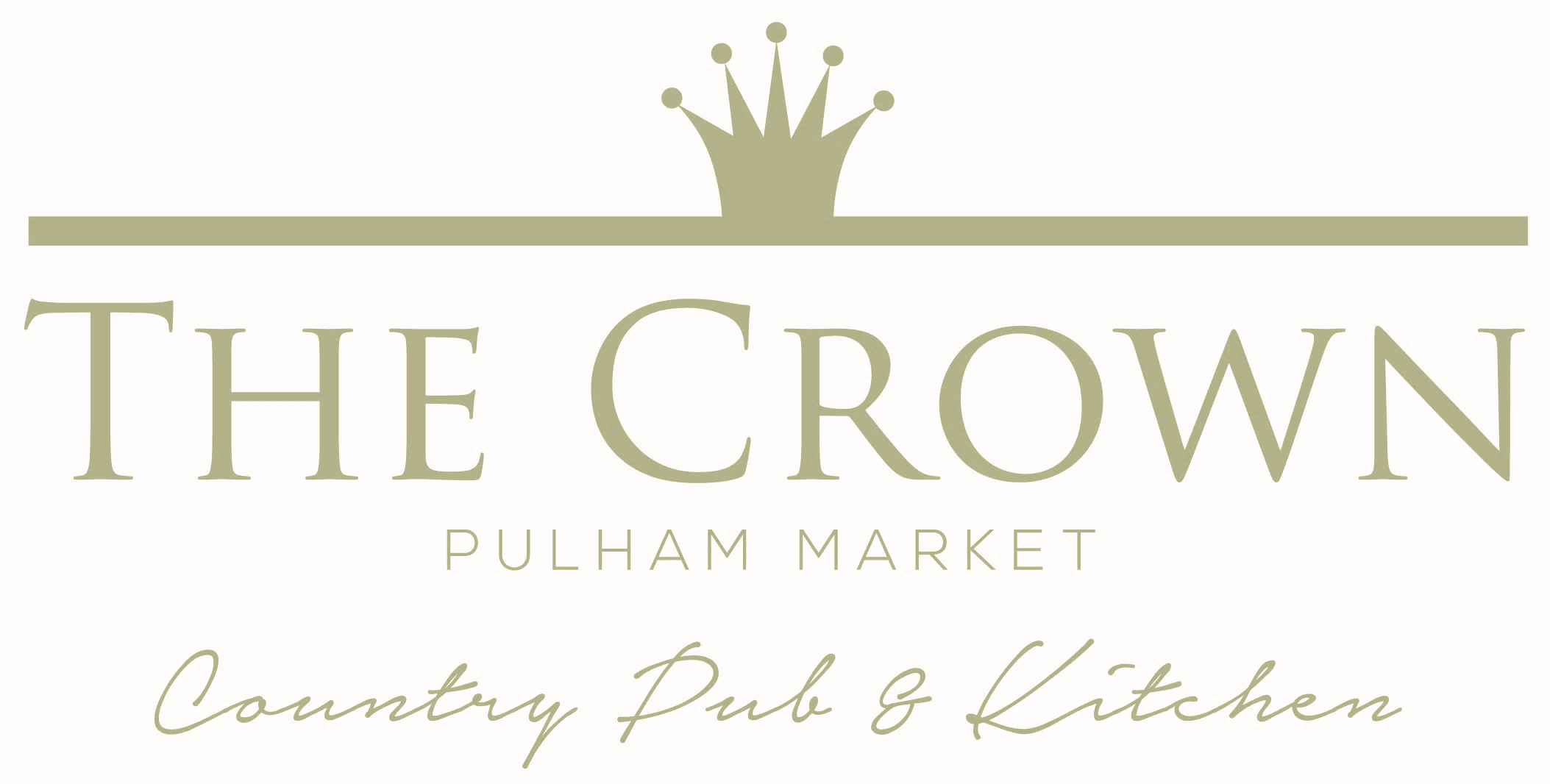 Food Menu ____________________________________‘Where possible, we source everything from our menu locally, ensuring your food is full of the freshest and tastiest ingredients. Fruit and vegetables come in all shapes and sizes and every single one of them, served fresh tastes perfect- that’s what counts.’ ____________________________________If you have any dietary requirements or special requests please don’t hesitate to discuss it with a member of the team who will be very happy to help. For our full range of drinks please see our ‘drinks section’ on our website – www.thecrowninn-pulham.co.ukFood Menu ____________________________________‘Where possible, we source everything from our menu locally, ensuring your food is full of the freshest and tastiest ingredients. Fruit and vegetables come in all shapes and sizes and every single one of them, served fresh tastes perfect- that’s what counts.’ ____________________________________If you have any dietary requirements or special requests please don’t hesitate to discuss it with a member of the team who will be very happy to help. For our full range of drinks please see our ‘drinks section’ on our website – www.thecrowninn-pulham.co.ukCiabattas...Available 12-2:30pm - All Served with FriesHot Pork Ciabatta with Apple Sauce £7Crispy Breaded Chicken with Tomato, Baby Gem Lettuce & Mayonnaise £7(V) Goats Cheese & Beetroot £6.50Homemade Breaded Fish Finger with Tartar £6.50Light Bites...Loaded Potato Skins; Topped with Cheddar, Smoked Bacon & Sour Cream Dip £4.00 GfSmoked Haddock Fishcake served with Poached Hen’s Egg, House Salad & Tartare Sauce £9Cajun Spiced Halloumi Fries with Sweet Chilli Mayo Gf £4To Start... (V) Goats Cheese & Beetroot Mousse with Honey, Poppy Seeds, Norfolk Leaves & Granary Toast Gf* £6.50Chilli, Chorizo & Garlic King Prawns on Toasted Ciabatta £7Cheesy Leek & Parma Ham Croquettes with Homemade Tomato Chutney £6.50(V) Locally Grown Crown Prince Squash & Golden Beetroot Tart topped with Brie, Toasted Seeds & Root Vegetables Crisps £5.50(V) Courgette & Falafel Fritters with Lemon Crème Fraiche Gf £6(V)Garlic * Rosemary Studded Camembert with Toasted Soldiers Gf* £6.50Main Course…Creamy Smoked Haddock Chowder with Leeks, Sweetcorn & New Potatoes, Crusty Bread & Salted Butter Small £7 Large £13 Crispy Belly of Norfolk Pork with Fondant Potato, Tender Stem Broccoli, Leeks, Peas & Spinach with a Thyme & Red Wine Gravy £14 Pan Fried Scottish Salmon Fillet on a Medley of New Potatoes, Chorizo, Lemon & Peas £14Homemade Steak Burger topped with Cheddar & Bacon served with Pink Onions, Beef Tomato, Baby Gem and Homemade Tomato Chutney with Fries Gf* £13(V) Lightly Spiced Sweet Potato & British Garden Vegetable Hash with Poached Hens Egg & Rich Tomato & Harissa Sauce Gf £11Breaded Wholetail Scampi with Chunky Chips, Tartare, Torched Lemon & Garden Peas £1315 Hour Slow Cooked Topside of Norfolk Beef with Crisp Bubble & Squeak Cake, Baby Vegetables, Watercress & Proper Pub Gravy Gf* £13(V)Creamy Wild Mushroom, Leek & Spinach Linguine with Toasted Pine nuts £11Add Chicken £2Sides...(V) Vegetarian  Gf Gluten Free  Gf* Gluten Free AdaptableMain Course…Creamy Smoked Haddock Chowder with Leeks, Sweetcorn & New Potatoes, Crusty Bread & Salted Butter Small £7 Large £13 Crispy Belly of Norfolk Pork with Fondant Potato, Tender Stem Broccoli, Leeks, Peas & Spinach with a Thyme & Red Wine Gravy £14 Pan Fried Scottish Salmon Fillet on a Medley of New Potatoes, Chorizo, Lemon & Peas £14Homemade Steak Burger topped with Cheddar & Bacon served with Pink Onions, Beef Tomato, Baby Gem and Homemade Tomato Chutney with Fries Gf* £13(V) Lightly Spiced Sweet Potato & British Garden Vegetable Hash with Poached Hens Egg & Rich Tomato & Harissa Sauce Gf £11Breaded Wholetail Scampi with Chunky Chips, Tartare, Torched Lemon & Garden Peas £1315 Hour Slow Cooked Topside of Norfolk Beef with Crisp Bubble & Squeak Cake, Baby Vegetables, Watercress & Proper Pub Gravy Gf* £13(V)Creamy Wild Mushroom, Leek & Spinach Linguine with Toasted Pine nuts £11Add Chicken £2Sides...(V) Vegetarian  Gf Gluten Free  Gf* Gluten Free Adaptable